Protocolo de Madrid relativo al Registro Internacional de Marcas Modificación de los importes de la tasa individual:  SuizaEl Gobierno de Suiza ha notificado al Director General de la Organización Mundial de la Propiedad Intelectual (OMPI) una declaración modificando los importes de la tasa individual a pagarse respecto a Suiza en virtud del Artículo 8.7) del Protocolo de Madrid.  A partir del 1 de julio de 2023, los importes de la tasa individual pagadera respecto a Suiza serán los siguientes:  Estos nuevos importes se abonarán cuando Suizaa)	sea designado en una solicitud internacional que se haya recibido por la Oficina de origen el 1 de julio de 2023 o con posterioridad;  ob)	sea objeto de una designación posterior recibida por la Oficina de la Parte Contratante del titular el 1 de julio de 2023 o con posterioridad, o sea presentada directamente a la Oficina Internacional de la OMPI en dicha fecha o con posterioridad;  oc)	haya sido designado en un registro internacional que se haya renovado el 1 de julio de 2023 o con posterioridad.1 de marzo de 2023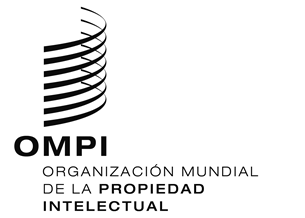 AVISO N.º 6/2023AVISO N.º 6/2023AVISO N.º 6/2023ASUNTOSASUNTOSImportes(en francos suizos)Importes(en francos suizos)ASUNTOSASUNTOShasta el30 de junio de 2023a partir del 1 de julio de 2023Solicitud o designación posteriorpor tres clases de productos o serviciospor cada clase adicional 4505040050Renovaciónindependientemente del número de clases500500